.Start 32 counts in, on the lyricsS1:	Walk Forward R,L, Right Anchor Step, Coaster Left, Step Forward Right ½ Turn Pivot Left.S2:	Step to Right Angle Bounce Heels, Step to Left Angle Bounce Heels.S3:	Hop Back Right foot and Touch Left Hold, Hop back Left Foot and Touch Right Hold, 4 quick syncopated back touches, R, L, R, LS4:	Sway Hips To Right, Sway Hips Left, Right Side Chasse, Sway Hips Left, Sway Hips Right, Left ¼ turn Sailor Step (with foot swivels on sways)Note: Footwork while doing the sways – on your right sways – swivel your left heel in, and on your left sways, step onto the left, and swivel your right heel in. (easy option just do the sways)Cathy Montgomery  cathy.montgomery@millennium1solutions.comKathy Kaczmarek  dancewithkathyk@bell.netYes We Do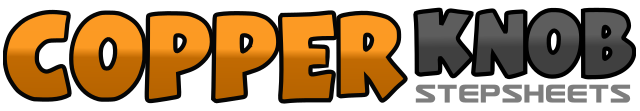 .......Count:32Wall:4Level:Novice / Improver.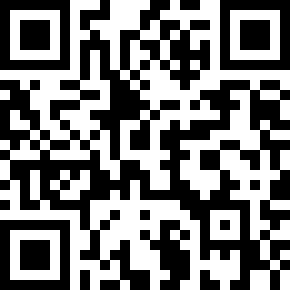 Choreographer:Double Trouble (CAN) - November 2017Double Trouble (CAN) - November 2017Double Trouble (CAN) - November 2017Double Trouble (CAN) - November 2017Double Trouble (CAN) - November 2017.Music:She Just Wants To Dance - Johnny Reid : (Album: Revival.)She Just Wants To Dance - Johnny Reid : (Album: Revival.)She Just Wants To Dance - Johnny Reid : (Album: Revival.)She Just Wants To Dance - Johnny Reid : (Album: Revival.)She Just Wants To Dance - Johnny Reid : (Album: Revival.)........1-2Walk Forward Right, Left.3&4Anchor Step Right – Step the right foot behind left, quickly step onto left, step back onto right.5&6Coaster Back Left – Step back onto left foot, quickly step right beside left, Step Left Forward.7-8Step Right foot Forward, Pivot ½ turn Left taking weight onto Left foot.1-4Step right foot to right angle, step left foot next to right, and bounce your heels twice.5-8Step left foot to left angle, step right foot next to left, and bounce your heels twice.&1-2Quickly step back right on angle, and touch left beside right and hold.&3-4Quickly step back on left on angle and touch right beside left and hold.&5&6Quickly step back on right angle and touch left beside right, quickly step back on left angle and touch  right beside left.&7&8Quickly step back on right angle and touch left beside right, quickly step back on left angle and touch  right beside left.1-2Step right to right side while swaying hips to the right, Step side onto left while swaying hips to the left.3&4Side Shuffle to the right.  R, L, R5-6Step left to left side while swaying hips to the left, Step side onto right while swaying hips to the right.7&8Sailor Left while making a ¼ turn to the Left. L, R, L